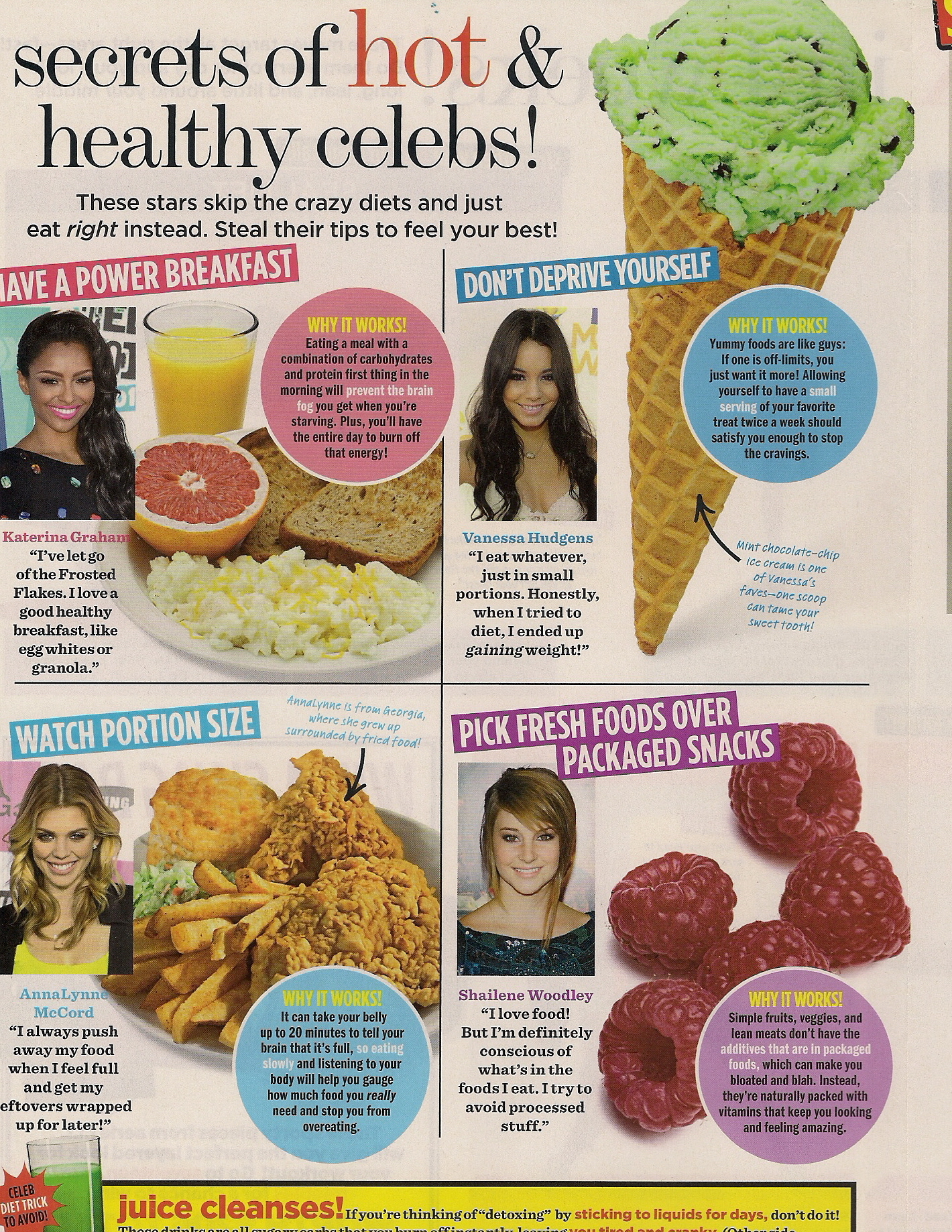 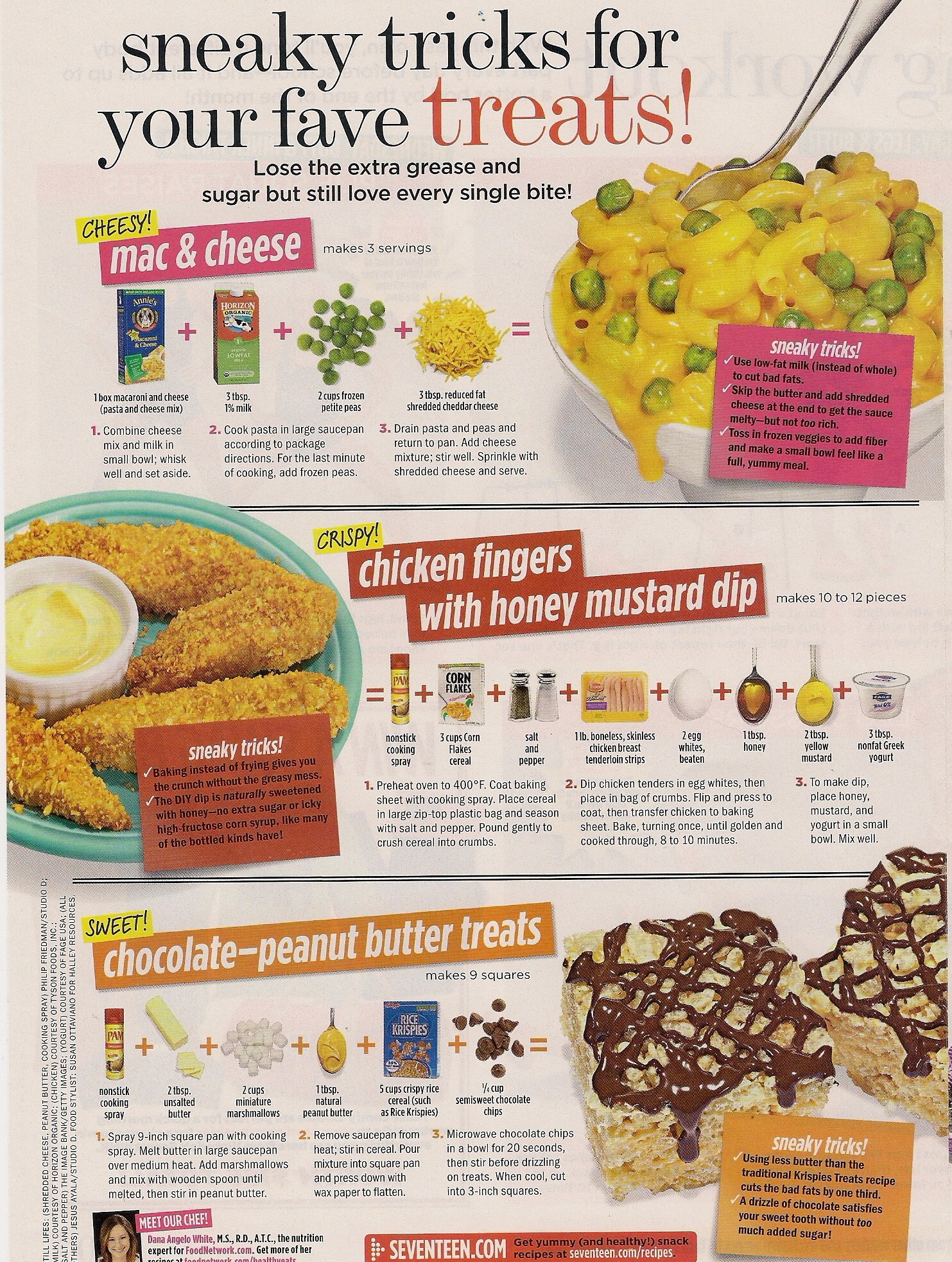 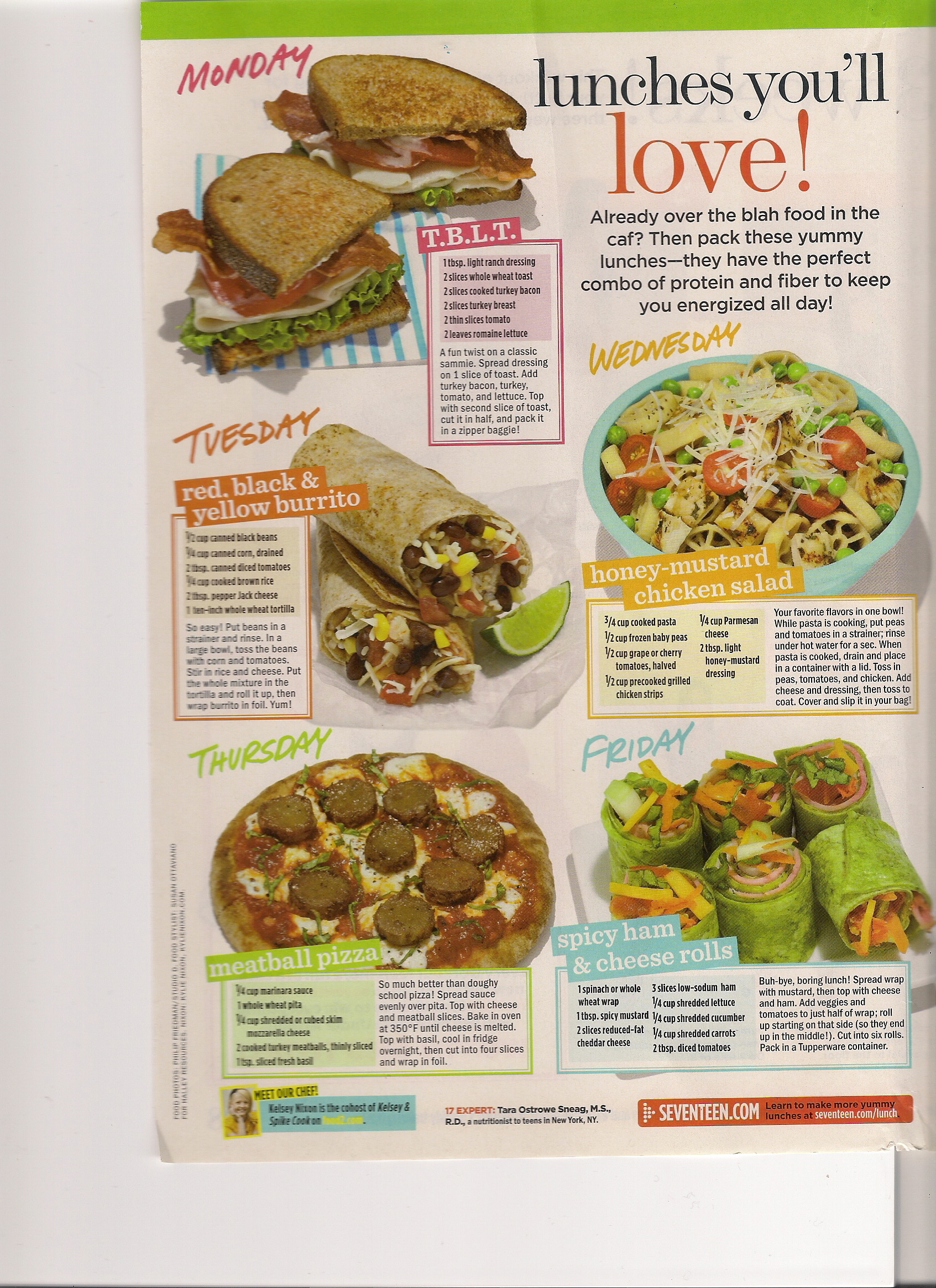 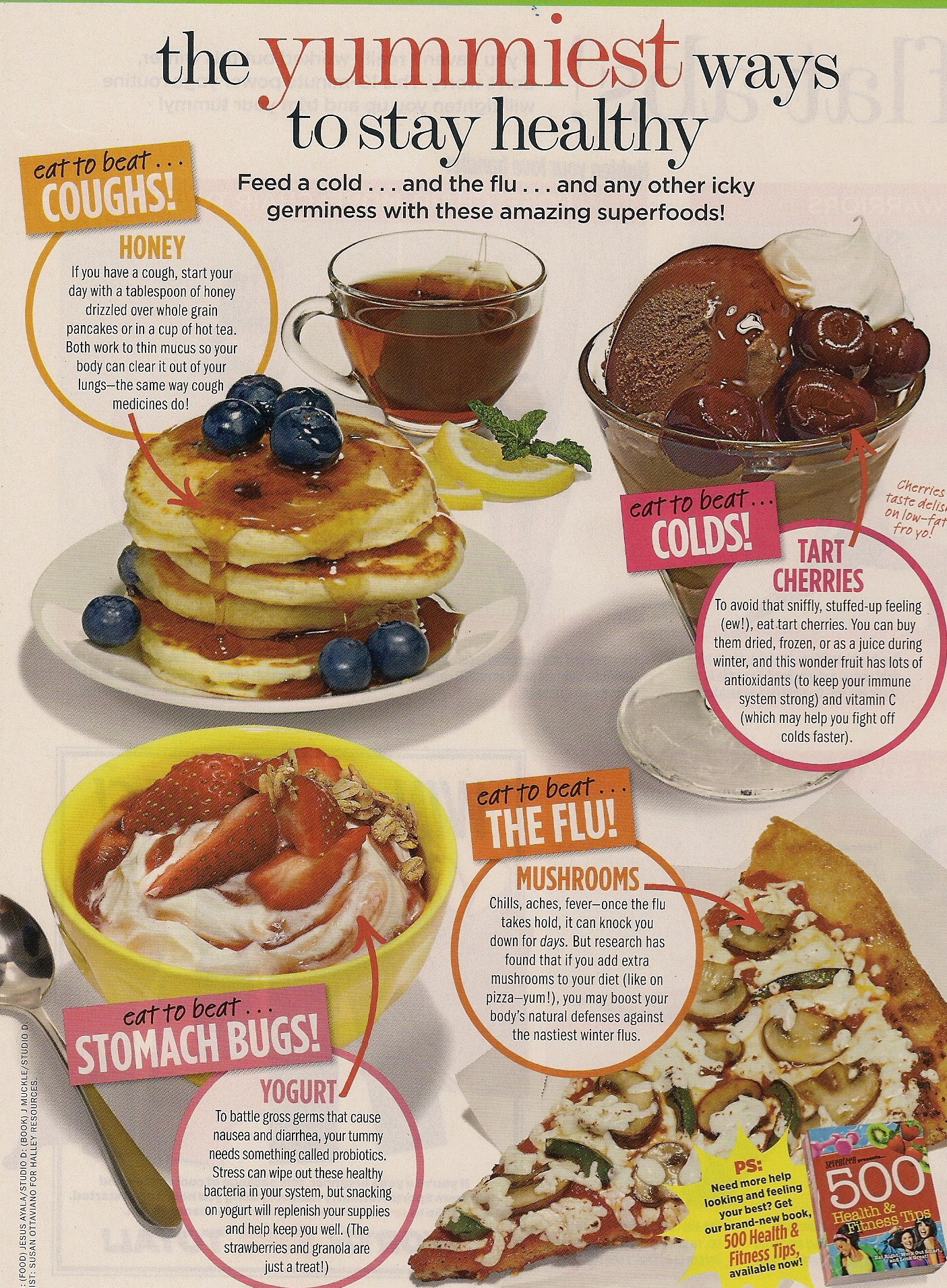 Body ChartThis is a BMI (Body Mass Index). This should give you an idea of where you should be in your weight.*Example: I am 5’4” and around 135 pounds. So my BMI is 24% which means that I have 24% body fat…. That is a normal percent 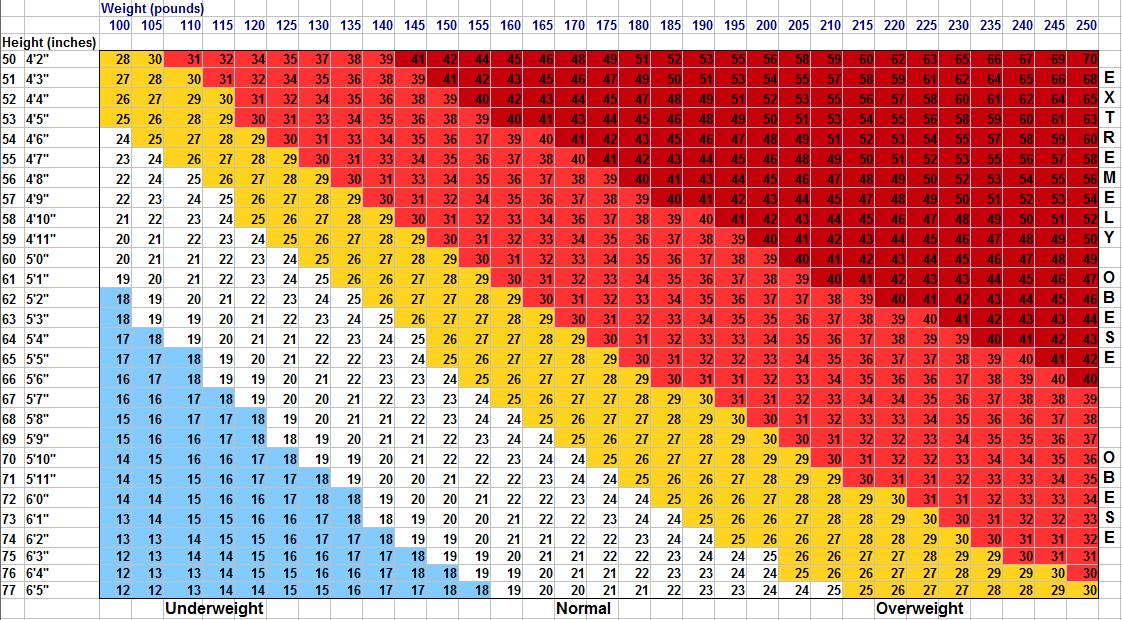 Diet PlanMiami Heart Institute 3 Day diet Must Be Followed Exactly I Lose 10 Ibs. in 3 days FIRST DAY: Breakfast; black coffee or tea, ½  grapefruit, 1 slice of toast, 2 tbs. peanut butter. Lunch: ½ up tuna, 1 slice toast coffee or tea. Dinner: 2 slices any type of meat (about 3 ozs.) 1cup string beans, 1 beets, 1 small apple, 1 cup vanilla ice cream. Day 2: Breakfast: 1 egg, ½  banana, 1 slice toast, black coffee or tea Lunch: 1 cup cottage cheese, 5saltine crackers. Dinner: 2 hotdogs, 1 cup broccoli,1/2 cup carrots, 1/2 banana, 1/2 cup pf vanilla icecream. DAY 3: Breakfast: 5 saltine crackers, 1 slice cheddar cheese, 1 small apple, black coffee or tea. Lunch: 1 hard boiled egg, 1 slice toast. Dinner: 1 cup tuna< 1 cup beets,1 cup cauliflower, 1/2 cantaloupe, 1/2 cup vanilla ice cream. Diet works on chemical breakdown and is proven. Do not vary or substitute any of the above foods. Salt and pepper may be used. No other seasonings. Where no quantity is given there are no restrictions. Other than common sense, this is to be used 3 days at a time. In three days you will lose 10 Ibs., after 3 days of dieting you can eat normal food, BUT do not overdo it. After your 4 days of normal eating, start back on your 3 day diet. You can lose up to 40 Ibs. in a month, if you stick to it. (for some people only) *This is another diet General Instructions1. Do not skip meals 2. Do not eat between meals 3. Eat only the amount of food indicated on diet 4. Use salt sparingly 5. Do not fry foods 6. Prepare fruits without sugar 7. Do not use alcoholic beverages 8. A serving equals one half measuring cup Breakfast1 serving of 10% fruit 1 poached or soft boiled egg 1/2 slice white, rye or whole wheat bread or toast without butter or jelly Coffee or tea without cream or sugar Lunch1 1/2 ounces of lean beef, pork, lamb, veal, chicken, turkey or fish 2 servings of 3% vegetables either raw, cooked or in a salad 1 small serving of 15% fruit o' 1 serving of 10% fruit _1 glass of fat free milk. Dinner1 cup of clear vegetable soup, broth or bouillon 2Yz ounces of lean beef, pork, lamb, veal, chicken, turkey or fish 1 small serving of 6% vegetable 1 serving of 3% vegetable either raw, cooked or in a salad 1 small serving of 15% or 20% fruit 1 glass of fat free milk Coffee or tea without cream or sugar 3% VEGETABLES Asparagus Beet greens Broccoli Cabbage Cauliflower Celery Cucumber Endive Eggplant Green pepper Lettuce Mushrooms Okra Radishes Sauerkraut Spinach . Tomato 6% VEGETABLES Beets Brussels sprouts Carrots Green beans Kohlrabi Onion Pumpkin Rutabaga Squash Turnip 5% FRUITS Cantaloupe Honeydew Rhubarb Strawberries Watermelon 15% VEGETABLES Artichokes Green peas Parsnips 10% FRUITS Apricots Blackberries Cranberries Currants Grapefruit Grapefruit juice Lemons Limes Oranges Orange juice 	Peaches 	' Plums 20% VEGETABLES Corn Dried beans Dried peas Lima beans White potato 15% FRUITS Apples Blueberries Cherries Grapes Kumquats Loganberries Pears' Pineapple Pineapple juice Raspberries 25% VEGETABLES Sweet potatoes Yams 20% FRUITS Bananas Grape juice Fresh prunes 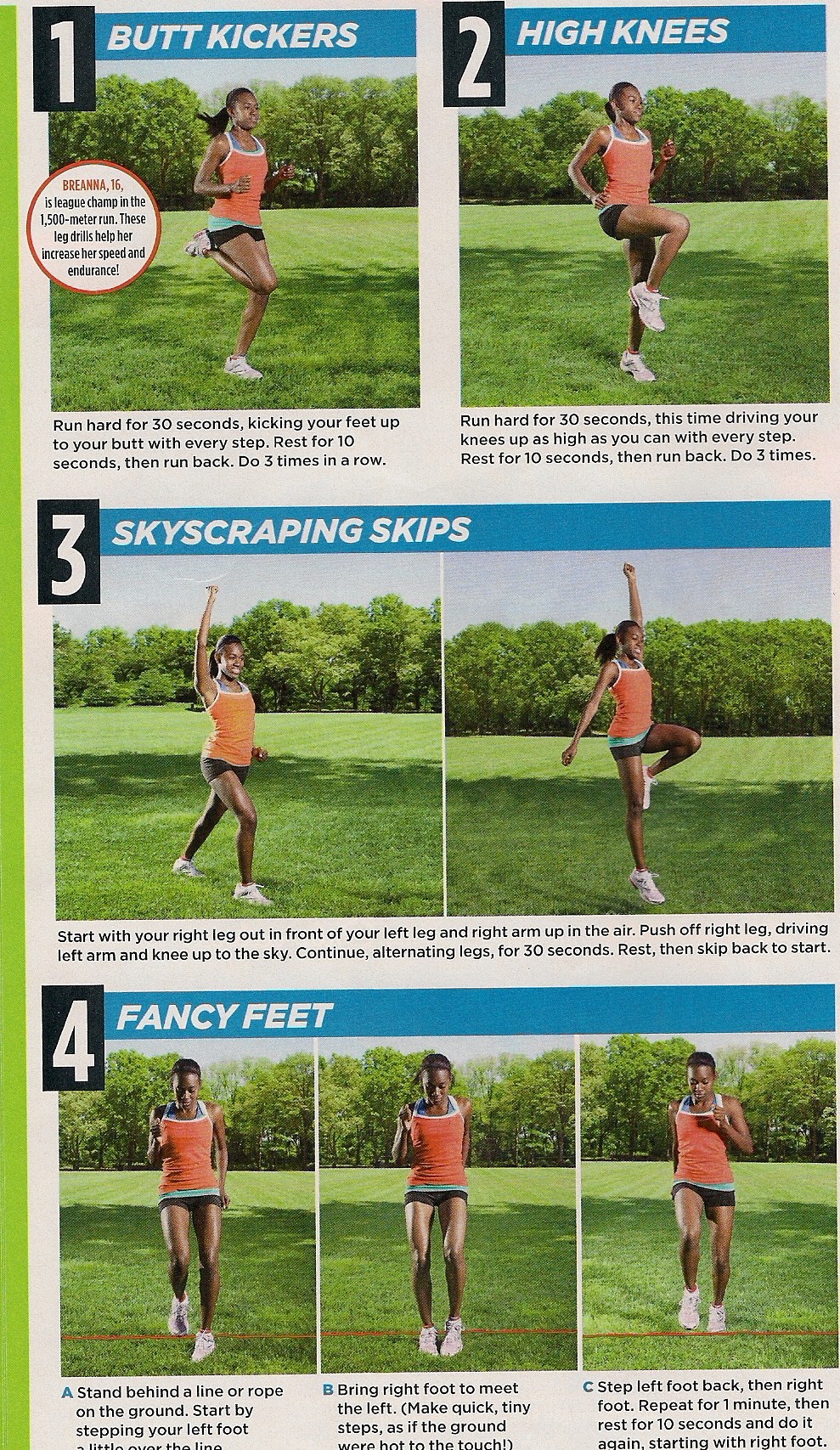 